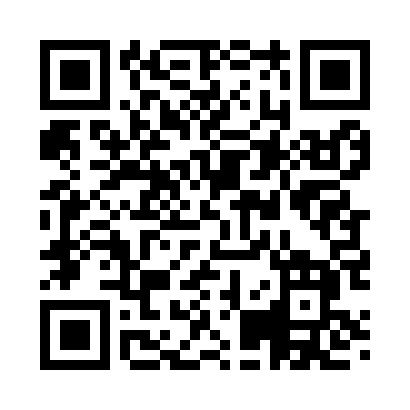 Prayer times for Brewtons Mill, Louisiana, USAMon 1 Jul 2024 - Wed 31 Jul 2024High Latitude Method: Angle Based RulePrayer Calculation Method: Islamic Society of North AmericaAsar Calculation Method: ShafiPrayer times provided by https://www.salahtimes.comDateDayFajrSunriseDhuhrAsrMaghribIsha1Mon4:486:091:154:568:229:432Tue4:496:091:164:568:229:423Wed4:496:101:164:578:229:424Thu4:506:101:164:578:229:425Fri4:506:111:164:578:219:426Sat4:516:111:164:578:219:417Sun4:526:121:164:578:219:418Mon4:526:121:174:578:219:419Tue4:536:131:174:588:219:4010Wed4:546:131:174:588:209:4011Thu4:546:141:174:588:209:3912Fri4:556:141:174:588:209:3913Sat4:566:151:174:588:199:3814Sun4:566:161:174:588:199:3815Mon4:576:161:174:588:199:3716Tue4:586:171:184:598:189:3717Wed4:596:171:184:598:189:3618Thu5:006:181:184:598:179:3519Fri5:006:191:184:598:179:3520Sat5:016:191:184:598:169:3421Sun5:026:201:184:598:169:3322Mon5:036:201:184:598:159:3223Tue5:046:211:184:598:149:3224Wed5:056:221:184:598:149:3125Thu5:056:221:184:598:139:3026Fri5:066:231:184:598:139:2927Sat5:076:241:184:598:129:2828Sun5:086:241:184:598:119:2729Mon5:096:251:184:598:109:2630Tue5:106:261:184:598:109:2531Wed5:116:261:184:588:099:24